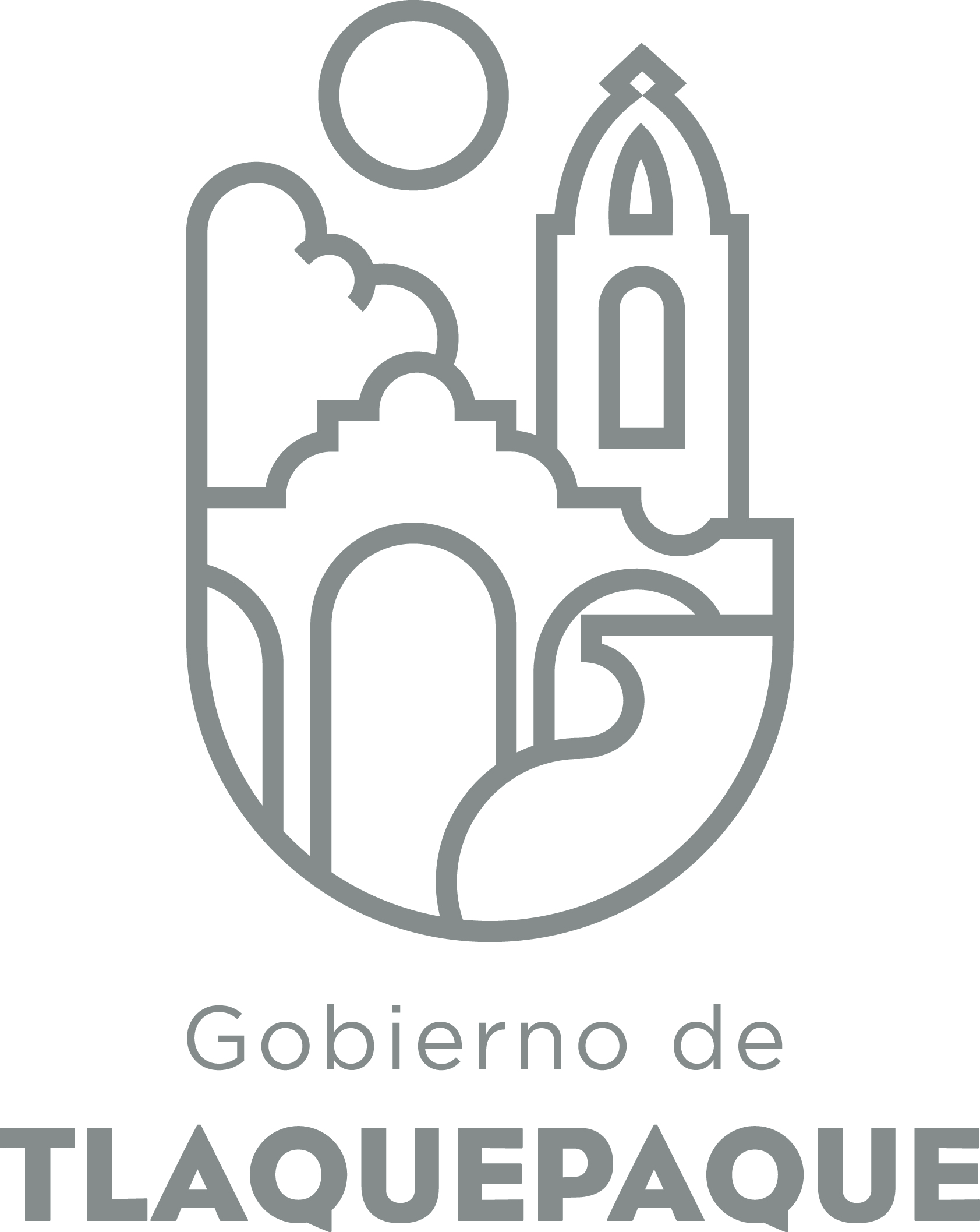 ANEXO 1: DATOS GENERALESANEXO 2: OPERACIÓN DE LA PROPUESTAElaborado por: DGPP / PP / PLVRecursos empleados para la realización del Programa/Proyecto/Servicio/Campaña (PPSC)Remodelación, rehabilitación, ampliación y construcción de bases de Bomberos y Protección Civil.A)Nombre del programa/proyecto/servicio/campañaA)Nombre del programa/proyecto/servicio/campañaA)Nombre del programa/proyecto/servicio/campañaA)Nombre del programa/proyecto/servicio/campañaProyecto Regularización y estandarización de los Centros de Tratamiento de San Pedro Tlaquepaque.Proyecto Regularización y estandarización de los Centros de Tratamiento de San Pedro Tlaquepaque.Proyecto Regularización y estandarización de los Centros de Tratamiento de San Pedro Tlaquepaque.Proyecto Regularización y estandarización de los Centros de Tratamiento de San Pedro Tlaquepaque.Proyecto Regularización y estandarización de los Centros de Tratamiento de San Pedro Tlaquepaque.Proyecto Regularización y estandarización de los Centros de Tratamiento de San Pedro Tlaquepaque.EjeEjeB) Dirección o Área ResponsableB) Dirección o Área ResponsableB) Dirección o Área ResponsableB) Dirección o Área ResponsableOrganismo Público Descentralizado: CONSEJO MUNICIPAL CONTRA LAS ADICCIONES EN SAN PEDRO TLAQUEPAQUE (COMUCAT)Organismo Público Descentralizado: CONSEJO MUNICIPAL CONTRA LAS ADICCIONES EN SAN PEDRO TLAQUEPAQUE (COMUCAT)Organismo Público Descentralizado: CONSEJO MUNICIPAL CONTRA LAS ADICCIONES EN SAN PEDRO TLAQUEPAQUE (COMUCAT)Organismo Público Descentralizado: CONSEJO MUNICIPAL CONTRA LAS ADICCIONES EN SAN PEDRO TLAQUEPAQUE (COMUCAT)Organismo Público Descentralizado: CONSEJO MUNICIPAL CONTRA LAS ADICCIONES EN SAN PEDRO TLAQUEPAQUE (COMUCAT)Organismo Público Descentralizado: CONSEJO MUNICIPAL CONTRA LAS ADICCIONES EN SAN PEDRO TLAQUEPAQUE (COMUCAT)EstrategiaEstrategiaC)  Problemática que atiende la propuestaC)  Problemática que atiende la propuestaC)  Problemática que atiende la propuestaC)  Problemática que atiende la propuestaEl descontrol y desorganización dentro de los Centros de tratamiento, y la ausencia de seguimientos de lineamientos marcados por el municipio y/o entidades estatales, así mismo brindar capacitaciones a los encargados de los centros de rehabilitación.El descontrol y desorganización dentro de los Centros de tratamiento, y la ausencia de seguimientos de lineamientos marcados por el municipio y/o entidades estatales, así mismo brindar capacitaciones a los encargados de los centros de rehabilitación.El descontrol y desorganización dentro de los Centros de tratamiento, y la ausencia de seguimientos de lineamientos marcados por el municipio y/o entidades estatales, así mismo brindar capacitaciones a los encargados de los centros de rehabilitación.El descontrol y desorganización dentro de los Centros de tratamiento, y la ausencia de seguimientos de lineamientos marcados por el municipio y/o entidades estatales, así mismo brindar capacitaciones a los encargados de los centros de rehabilitación.El descontrol y desorganización dentro de los Centros de tratamiento, y la ausencia de seguimientos de lineamientos marcados por el municipio y/o entidades estatales, así mismo brindar capacitaciones a los encargados de los centros de rehabilitación.El descontrol y desorganización dentro de los Centros de tratamiento, y la ausencia de seguimientos de lineamientos marcados por el municipio y/o entidades estatales, así mismo brindar capacitaciones a los encargados de los centros de rehabilitación.Línea de AcciónLínea de AcciónC)  Problemática que atiende la propuestaC)  Problemática que atiende la propuestaC)  Problemática que atiende la propuestaC)  Problemática que atiende la propuestaEl descontrol y desorganización dentro de los Centros de tratamiento, y la ausencia de seguimientos de lineamientos marcados por el municipio y/o entidades estatales, así mismo brindar capacitaciones a los encargados de los centros de rehabilitación.El descontrol y desorganización dentro de los Centros de tratamiento, y la ausencia de seguimientos de lineamientos marcados por el municipio y/o entidades estatales, así mismo brindar capacitaciones a los encargados de los centros de rehabilitación.El descontrol y desorganización dentro de los Centros de tratamiento, y la ausencia de seguimientos de lineamientos marcados por el municipio y/o entidades estatales, así mismo brindar capacitaciones a los encargados de los centros de rehabilitación.El descontrol y desorganización dentro de los Centros de tratamiento, y la ausencia de seguimientos de lineamientos marcados por el municipio y/o entidades estatales, así mismo brindar capacitaciones a los encargados de los centros de rehabilitación.El descontrol y desorganización dentro de los Centros de tratamiento, y la ausencia de seguimientos de lineamientos marcados por el municipio y/o entidades estatales, así mismo brindar capacitaciones a los encargados de los centros de rehabilitación.El descontrol y desorganización dentro de los Centros de tratamiento, y la ausencia de seguimientos de lineamientos marcados por el municipio y/o entidades estatales, así mismo brindar capacitaciones a los encargados de los centros de rehabilitación.No. de PP EspecialNo. de PP EspecialD) Ubicación Geográfica / Cobertura  de ColoniasD) Ubicación Geográfica / Cobertura  de ColoniasD) Ubicación Geográfica / Cobertura  de ColoniasD) Ubicación Geográfica / Cobertura  de ColoniasCentros de Tratamiento de todo el Municipio de San Pedro TlaquepaqueCentros de Tratamiento de todo el Municipio de San Pedro TlaquepaqueCentros de Tratamiento de todo el Municipio de San Pedro TlaquepaqueCentros de Tratamiento de todo el Municipio de San Pedro TlaquepaqueCentros de Tratamiento de todo el Municipio de San Pedro TlaquepaqueCentros de Tratamiento de todo el Municipio de San Pedro Tlaquepaque Indicador ASE Indicador ASED) Ubicación Geográfica / Cobertura  de ColoniasD) Ubicación Geográfica / Cobertura  de ColoniasD) Ubicación Geográfica / Cobertura  de ColoniasD) Ubicación Geográfica / Cobertura  de ColoniasCentros de Tratamiento de todo el Municipio de San Pedro TlaquepaqueCentros de Tratamiento de todo el Municipio de San Pedro TlaquepaqueCentros de Tratamiento de todo el Municipio de San Pedro TlaquepaqueCentros de Tratamiento de todo el Municipio de San Pedro TlaquepaqueCentros de Tratamiento de todo el Municipio de San Pedro TlaquepaqueCentros de Tratamiento de todo el Municipio de San Pedro TlaquepaqueZAPZAPE) Nombre del Enlace o ResponsableE) Nombre del Enlace o ResponsableE) Nombre del Enlace o ResponsableE) Nombre del Enlace o ResponsablePsi. Yadira Lizbeth Cruz GómezTel. 3860-1965comucat@tlaquepaque.gob.mxPsi. Yadira Lizbeth Cruz GómezTel. 3860-1965comucat@tlaquepaque.gob.mxPsi. Yadira Lizbeth Cruz GómezTel. 3860-1965comucat@tlaquepaque.gob.mxPsi. Yadira Lizbeth Cruz GómezTel. 3860-1965comucat@tlaquepaque.gob.mxPsi. Yadira Lizbeth Cruz GómezTel. 3860-1965comucat@tlaquepaque.gob.mxPsi. Yadira Lizbeth Cruz GómezTel. 3860-1965comucat@tlaquepaque.gob.mxVinc al PNDVinc al PNDF) Objetivo específicoF) Objetivo específicoF) Objetivo específicoF) Objetivo específicoAplicar el reglamento modificado sobre los procesos de apertura y funcionamiento de los Centro de Tratamiento, capacitar al personal del mismo.Aplicar el reglamento modificado sobre los procesos de apertura y funcionamiento de los Centro de Tratamiento, capacitar al personal del mismo.Aplicar el reglamento modificado sobre los procesos de apertura y funcionamiento de los Centro de Tratamiento, capacitar al personal del mismo.Aplicar el reglamento modificado sobre los procesos de apertura y funcionamiento de los Centro de Tratamiento, capacitar al personal del mismo.Aplicar el reglamento modificado sobre los procesos de apertura y funcionamiento de los Centro de Tratamiento, capacitar al personal del mismo.Aplicar el reglamento modificado sobre los procesos de apertura y funcionamiento de los Centro de Tratamiento, capacitar al personal del mismo.Vinc al PEDVinc al PEDF) Objetivo específicoF) Objetivo específicoF) Objetivo específicoF) Objetivo específicoAplicar el reglamento modificado sobre los procesos de apertura y funcionamiento de los Centro de Tratamiento, capacitar al personal del mismo.Aplicar el reglamento modificado sobre los procesos de apertura y funcionamiento de los Centro de Tratamiento, capacitar al personal del mismo.Aplicar el reglamento modificado sobre los procesos de apertura y funcionamiento de los Centro de Tratamiento, capacitar al personal del mismo.Aplicar el reglamento modificado sobre los procesos de apertura y funcionamiento de los Centro de Tratamiento, capacitar al personal del mismo.Aplicar el reglamento modificado sobre los procesos de apertura y funcionamiento de los Centro de Tratamiento, capacitar al personal del mismo.Aplicar el reglamento modificado sobre los procesos de apertura y funcionamiento de los Centro de Tratamiento, capacitar al personal del mismo.Vinc al PMetDVinc al PMetDG) Perfil de la población atendida o beneficiarios.G) Perfil de la población atendida o beneficiarios.G) Perfil de la población atendida o beneficiarios.G) Perfil de la población atendida o beneficiarios.Centros de Tratamiento Centros de Tratamiento Centros de Tratamiento Centros de Tratamiento Centros de Tratamiento Centros de Tratamiento Centros de Tratamiento Centros de Tratamiento Centros de Tratamiento Centros de Tratamiento H) Tipo de propuestaH) Tipo de propuestaH) Tipo de propuestaH) Tipo de propuestaH) Tipo de propuestaJ) No de BeneficiariosJ) No de BeneficiariosK) Fecha de InicioK) Fecha de InicioK) Fecha de InicioFecha de CierreFecha de CierreFecha de CierreFecha de CierreProgramaCampañaServicioProyectoProyectoHombresMujeres01 Enero del 201801 Enero del 201801 Enero del 201831 Diciembre 201831 Diciembre 201831 Diciembre 201831 Diciembre 2018XXFedEdoMpioxxxxI) Monto total estimadoI) Monto total estimadoI) Monto total estimado$ 274,346.00$ 274,346.00Fuente de financiamientoFuente de financiamientoA)Actividades a realizar para la obtención del producto esperado Supervisión y apoyo a los Centro de Tratamiento para su regularización, apertura y operación,  Capacitaciones. Supervisión y apoyo a los Centro de Tratamiento para su regularización, apertura y operación,  Capacitaciones. Supervisión y apoyo a los Centro de Tratamiento para su regularización, apertura y operación,  Capacitaciones. Supervisión y apoyo a los Centro de Tratamiento para su regularización, apertura y operación,  Capacitaciones. Supervisión y apoyo a los Centro de Tratamiento para su regularización, apertura y operación,  Capacitaciones. Supervisión y apoyo a los Centro de Tratamiento para su regularización, apertura y operación,  Capacitaciones. Supervisión y apoyo a los Centro de Tratamiento para su regularización, apertura y operación,  Capacitaciones. Supervisión y apoyo a los Centro de Tratamiento para su regularización, apertura y operación,  Capacitaciones. Supervisión y apoyo a los Centro de Tratamiento para su regularización, apertura y operación,  Capacitaciones. Supervisión y apoyo a los Centro de Tratamiento para su regularización, apertura y operación,  Capacitaciones. Supervisión y apoyo a los Centro de Tratamiento para su regularización, apertura y operación,  Capacitaciones. Supervisión y apoyo a los Centro de Tratamiento para su regularización, apertura y operación,  Capacitaciones. Supervisión y apoyo a los Centro de Tratamiento para su regularización, apertura y operación,  Capacitaciones. Supervisión y apoyo a los Centro de Tratamiento para su regularización, apertura y operación,  Capacitaciones. B) Principal producto esperado (base para el establecimiento de metas)Centros de tratamiento de Adicciones de tipo Residencial Certificados y funcionando bajo lineamientos.Centros de tratamiento de Adicciones de tipo Residencial Certificados y funcionando bajo lineamientos.Centros de tratamiento de Adicciones de tipo Residencial Certificados y funcionando bajo lineamientos.Centros de tratamiento de Adicciones de tipo Residencial Certificados y funcionando bajo lineamientos.Centros de tratamiento de Adicciones de tipo Residencial Certificados y funcionando bajo lineamientos.Centros de tratamiento de Adicciones de tipo Residencial Certificados y funcionando bajo lineamientos.Centros de tratamiento de Adicciones de tipo Residencial Certificados y funcionando bajo lineamientos.Centros de tratamiento de Adicciones de tipo Residencial Certificados y funcionando bajo lineamientos.Centros de tratamiento de Adicciones de tipo Residencial Certificados y funcionando bajo lineamientos.Centros de tratamiento de Adicciones de tipo Residencial Certificados y funcionando bajo lineamientos.Centros de tratamiento de Adicciones de tipo Residencial Certificados y funcionando bajo lineamientos.Centros de tratamiento de Adicciones de tipo Residencial Certificados y funcionando bajo lineamientos.Centros de tratamiento de Adicciones de tipo Residencial Certificados y funcionando bajo lineamientos.Centros de tratamiento de Adicciones de tipo Residencial Certificados y funcionando bajo lineamientos.Indicador de Resultados vinculado al PMD según Línea de Acción Indicador vinculado a los Objetivos de Desarrollo Sostenible AlcanceCorto PlazoCorto PlazoCorto PlazoMediano PlazoMediano PlazoMediano PlazoMediano PlazoMediano PlazoMediano PlazoMediano PlazoLargo PlazoLargo PlazoLargo PlazoLargo PlazoAlcancexxxxxxxC) Valor Inicial de la MetaValor final de la MetaValor final de la MetaValor final de la MetaValor final de la MetaValor final de la MetaValor final de la Meta15151515151515Clave de presupuesto determinada en Finanzas para la etiquetación de recursosClave de presupuesto determinada en Finanzas para la etiquetación de recursosClave de presupuesto determinada en Finanzas para la etiquetación de recursosClave de presupuesto determinada en Finanzas para la etiquetación de recursosClave de presupuesto determinada en Finanzas para la etiquetación de recursosClave de presupuesto determinada en Finanzas para la etiquetación de recursosClave de presupuesto determinada en Finanzas para la etiquetación de recursosCronograma Anual  de ActividadesCronograma Anual  de ActividadesCronograma Anual  de ActividadesCronograma Anual  de ActividadesCronograma Anual  de ActividadesCronograma Anual  de ActividadesCronograma Anual  de ActividadesCronograma Anual  de ActividadesCronograma Anual  de ActividadesCronograma Anual  de ActividadesCronograma Anual  de ActividadesCronograma Anual  de ActividadesCronograma Anual  de ActividadesCronograma Anual  de ActividadesCronograma Anual  de ActividadesD) Actividades a realizar para la obtención del producto esperado ENEFEBMARMARABRMAYMAYJUNJULAGSSEPOCTNOVDICVisita a Centros de TratamientoxxxxPlan de trabajoxxxxCalendarizar actividadesxxxSupervisar a los CentrosxxxxxxxxxxApoyo institucional y asesoría de procesoxxxxxxxxxxSeguimientoxxxxxE) Recursos HumanosNúmero F) Recursos MaterialesNúmero/LitrosTipo de financiamiento del recursoTipo de financiamiento del recursoG) Recursos Financieros MontoE) Recursos HumanosNúmero F) Recursos MaterialesNúmero/LitrosProveeduría %Fondo Revolvente%G) Recursos Financieros MontoPersonal que participa en éste PPSC4Vehículos empleados para éste PPSC1Monto total del Recurso obtenido mediante el fondo REVOLVENTE que se destina a éste PPSC$101,200.00Personal que participa en éste PPSC4Combustible mensual que consumen los vehículos empleados para éste PPSC116.491.6%8.4%Monto total del Recurso obtenido mediante el fondo REVOLVENTE que se destina a éste PPSC$101,200.00Personal que participa en éste PPSC4Computadoras empleadas para éste PPSC2Monto total del Recurso obtenido mediante el fondo REVOLVENTE que se destina a éste PPSC$101,200.00